Lección 9: Hagamos libros de imágenesHagamos libros de imágenes acerca de nuestro salón de clase.Calentamiento: Actuémoslo: La historia cambia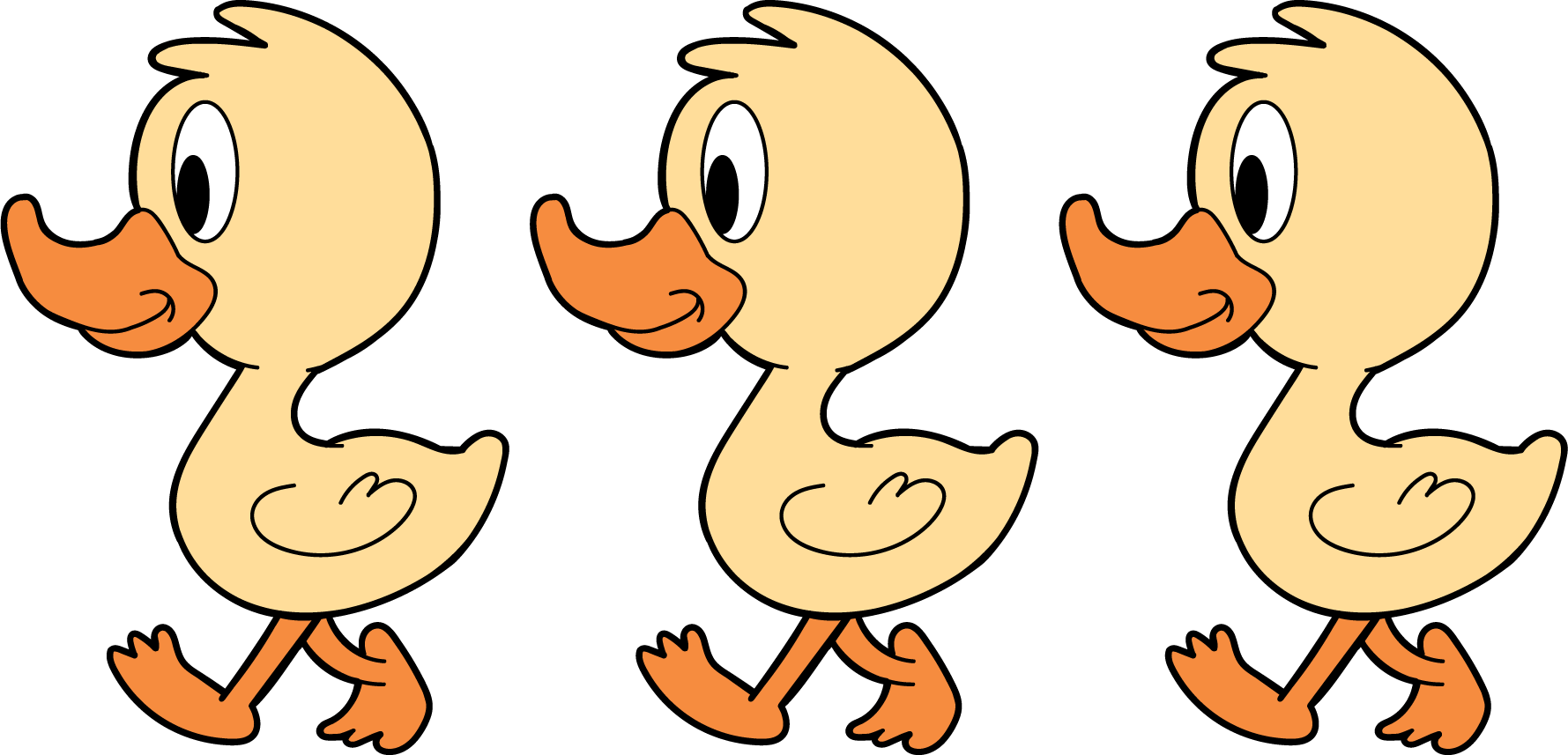 3 patitos muy lejos de aquí
a la colina salieron a pasear.
Mamá pata dijo: “Cuac, cuac, cuac”.
Después 3 patitos vio regresar.3 patitos muy lejos de aquí
a la colina salieron a pasear.
Mamá pata dijo: “Cuac, cuac, cuac”.
Después 2 patitos vio regresar.9.1: Cuántos ves: ¿Qué observas?¿Cuántos ves?
¿Cómo lo sabes?, ¿qué ves?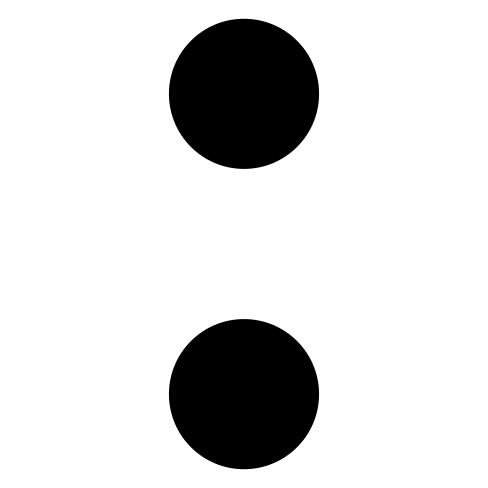 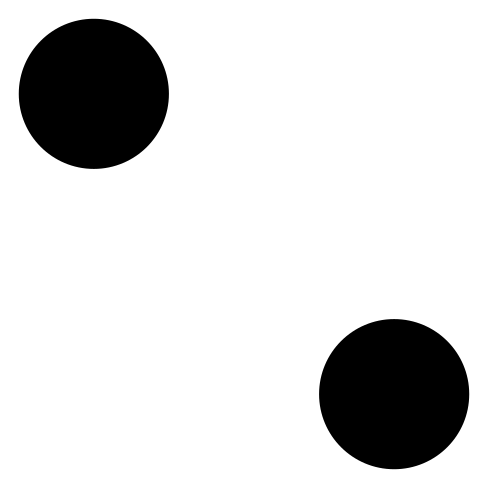 9.2: Conozcamos “Libros de imágenes: Crea”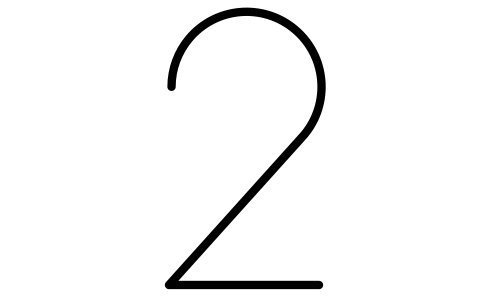 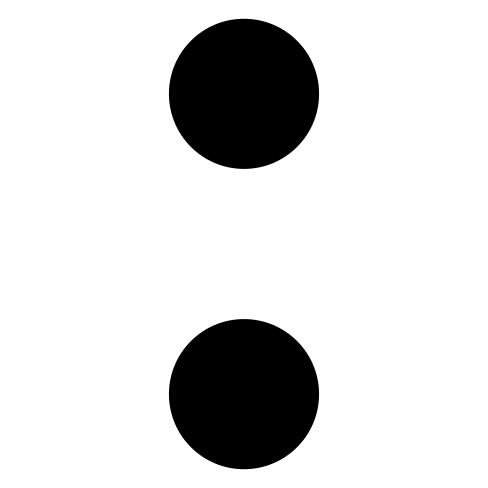 9.3: Centros: Momento de escogerEscoge un centro.Bloques sólidos
geométricos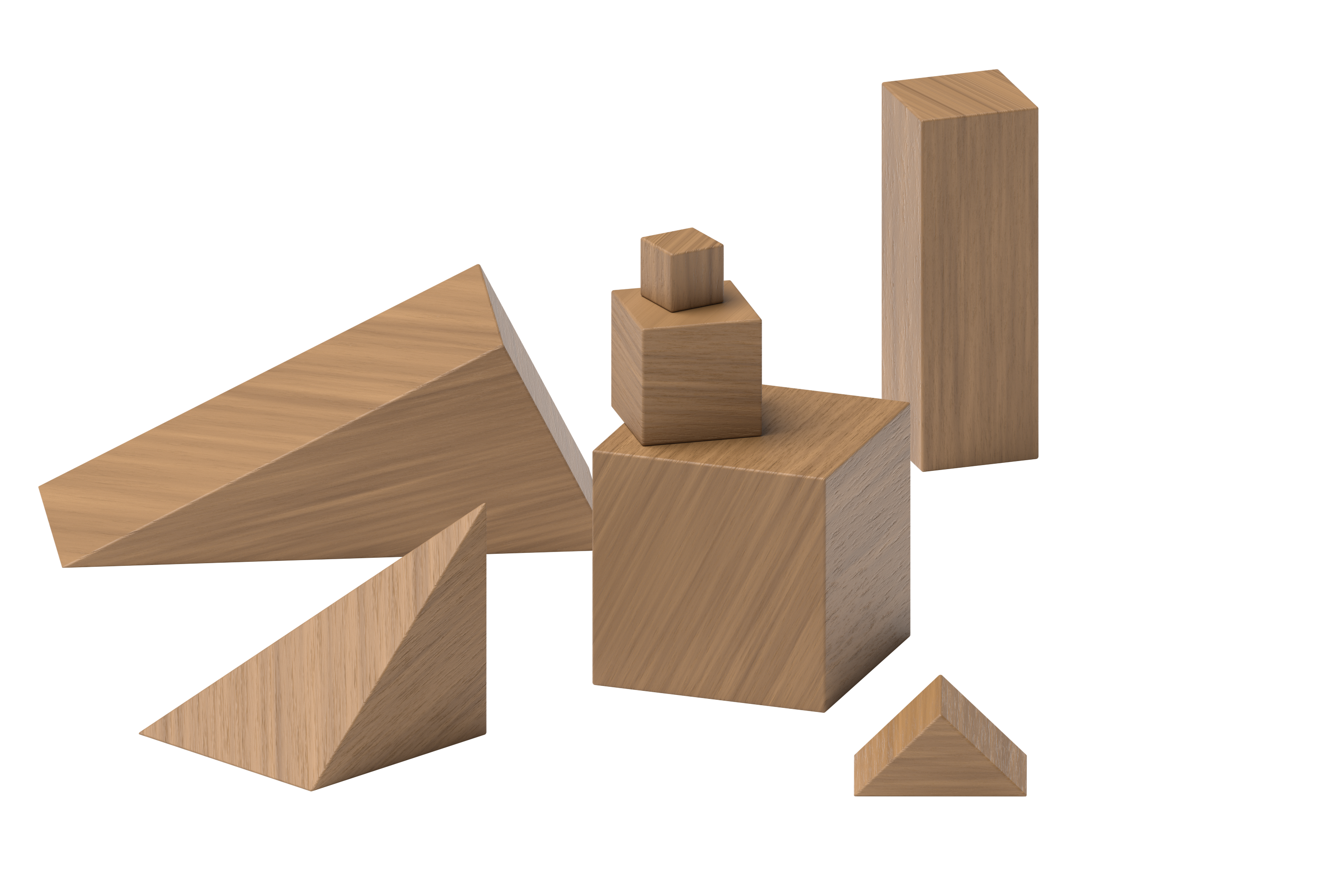 Cubos encajables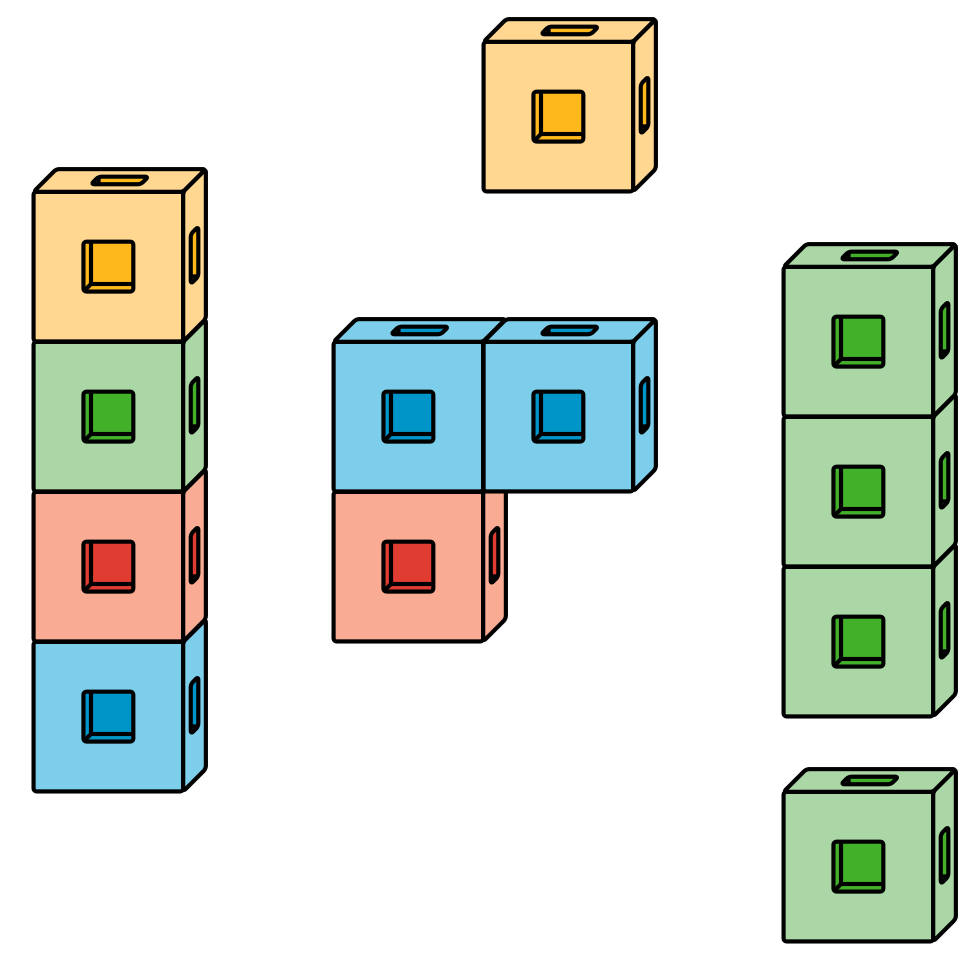 Fichas geométricas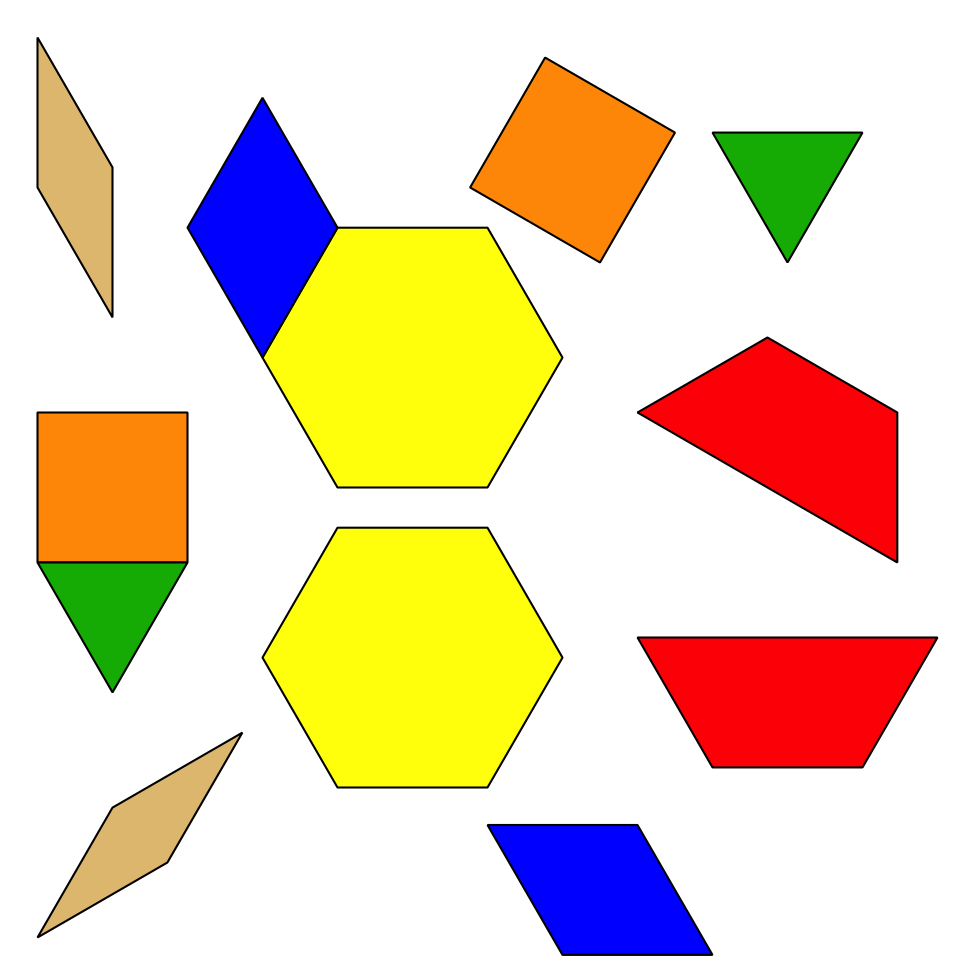 Libros de imágenes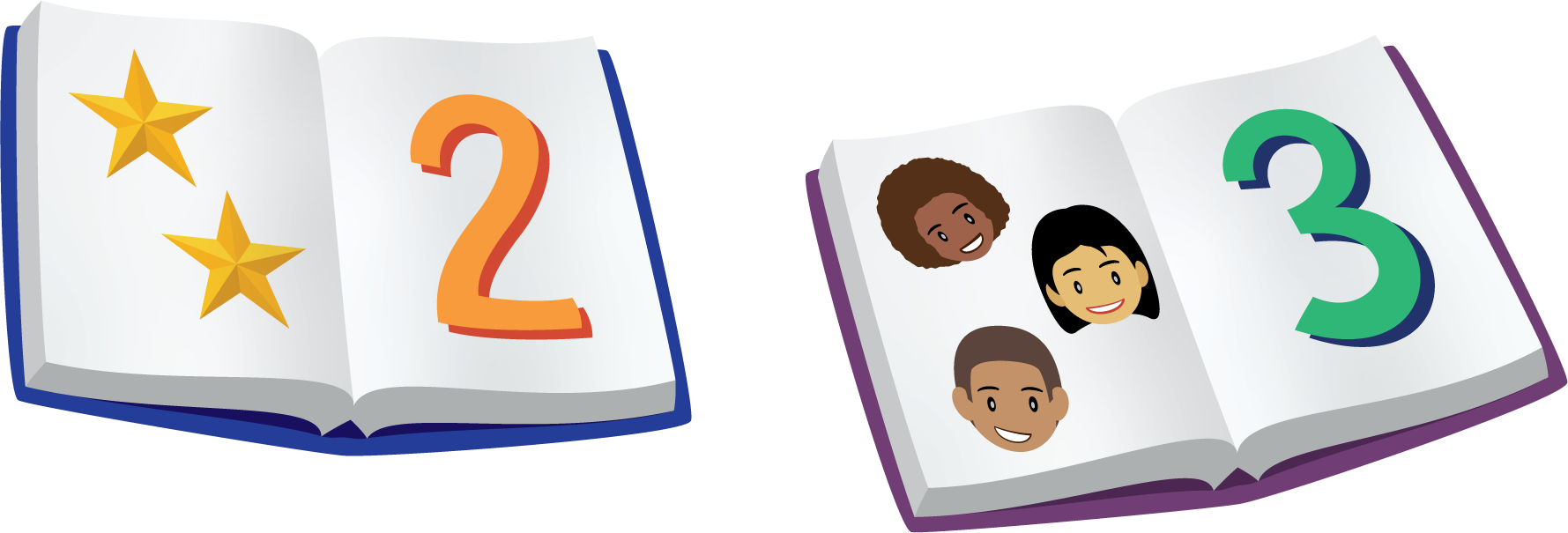 Section SummarySection SummaryEn esta sección, observamos las matemáticas que hay en nuestro mundo.Encontramos grupos de cosas en nuestro salón de clase y en libros.
Usamos nuestros dedos y dijimos números para mostrar cuántas cosas había.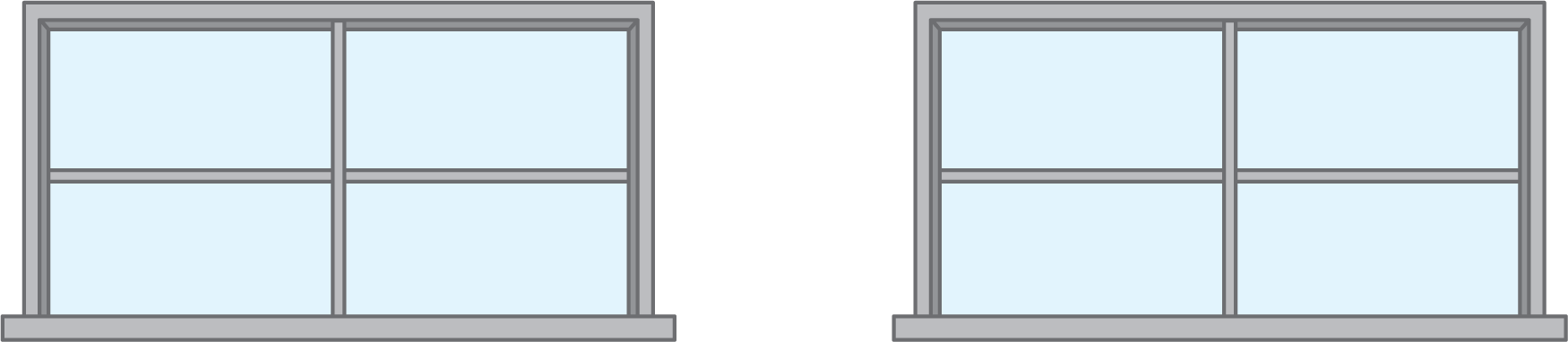 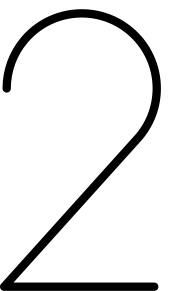 Encontramos grupos que tienen el mismo número de cosas.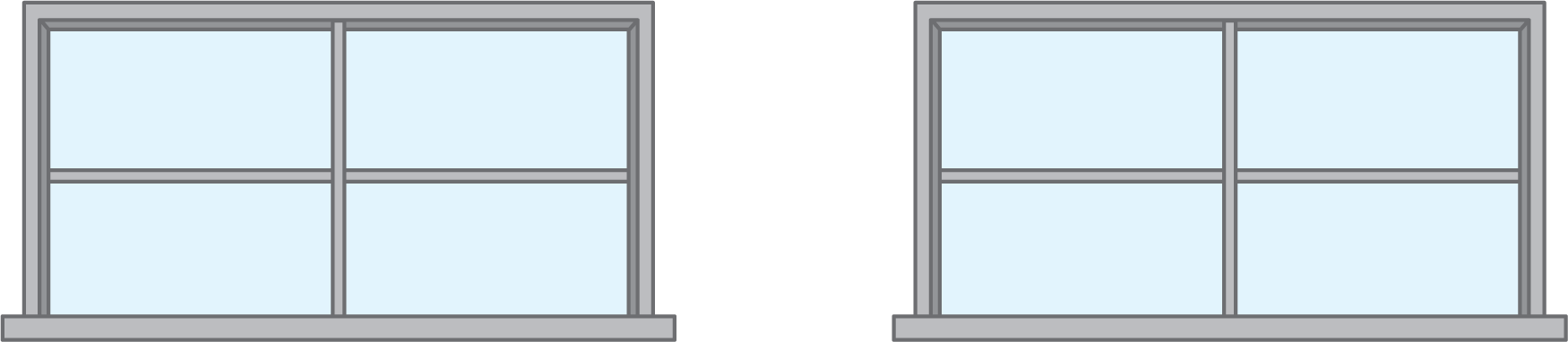 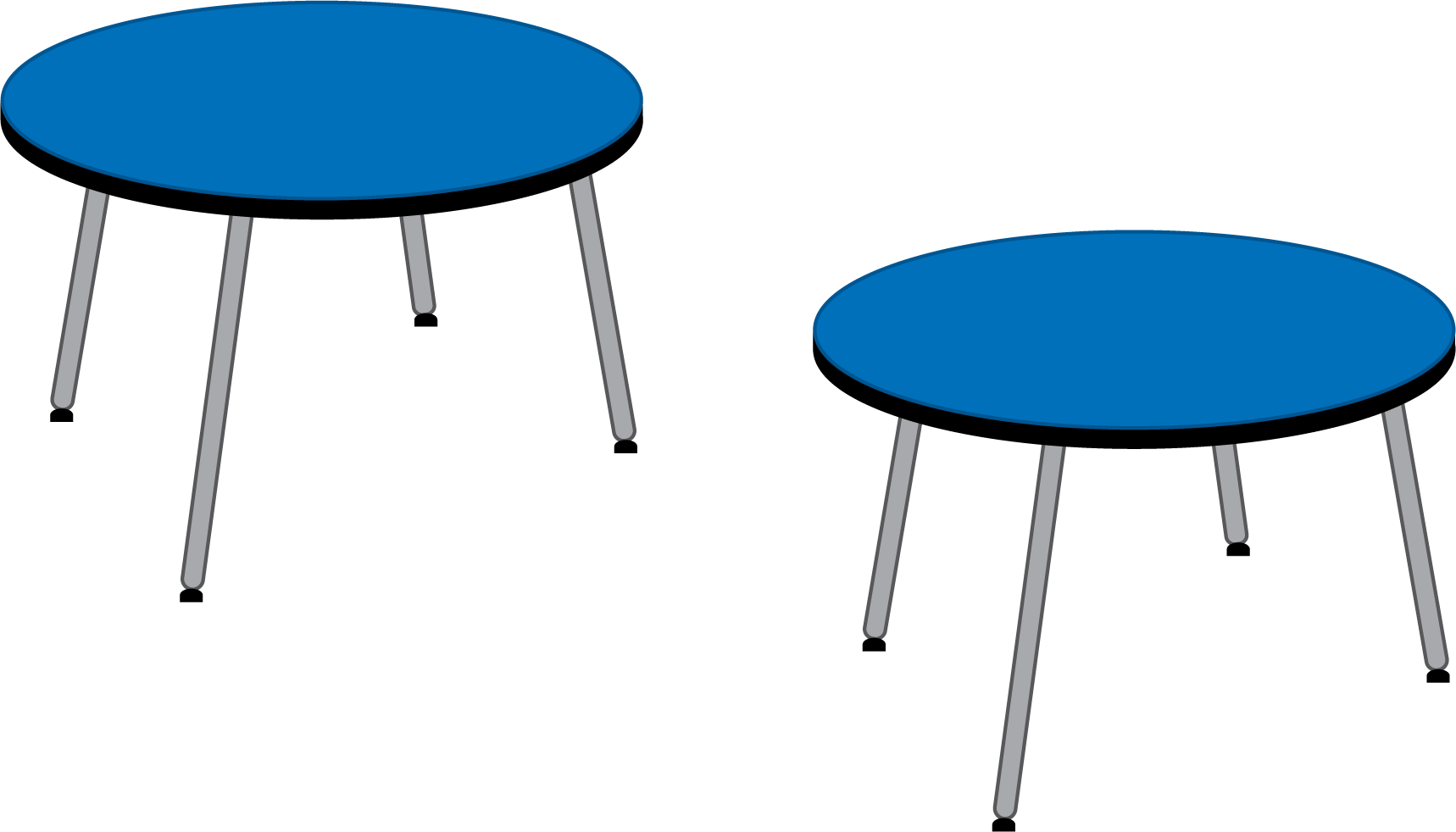 Hay 2 ventanas y 2 mesas.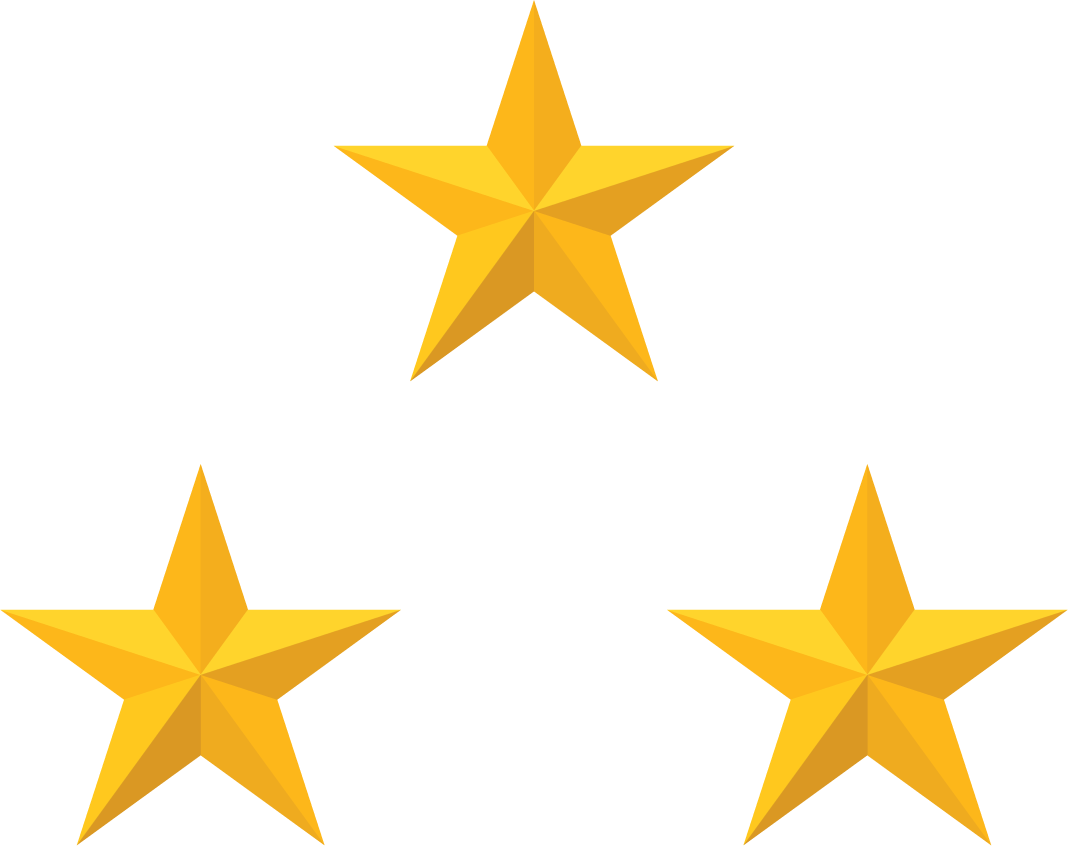 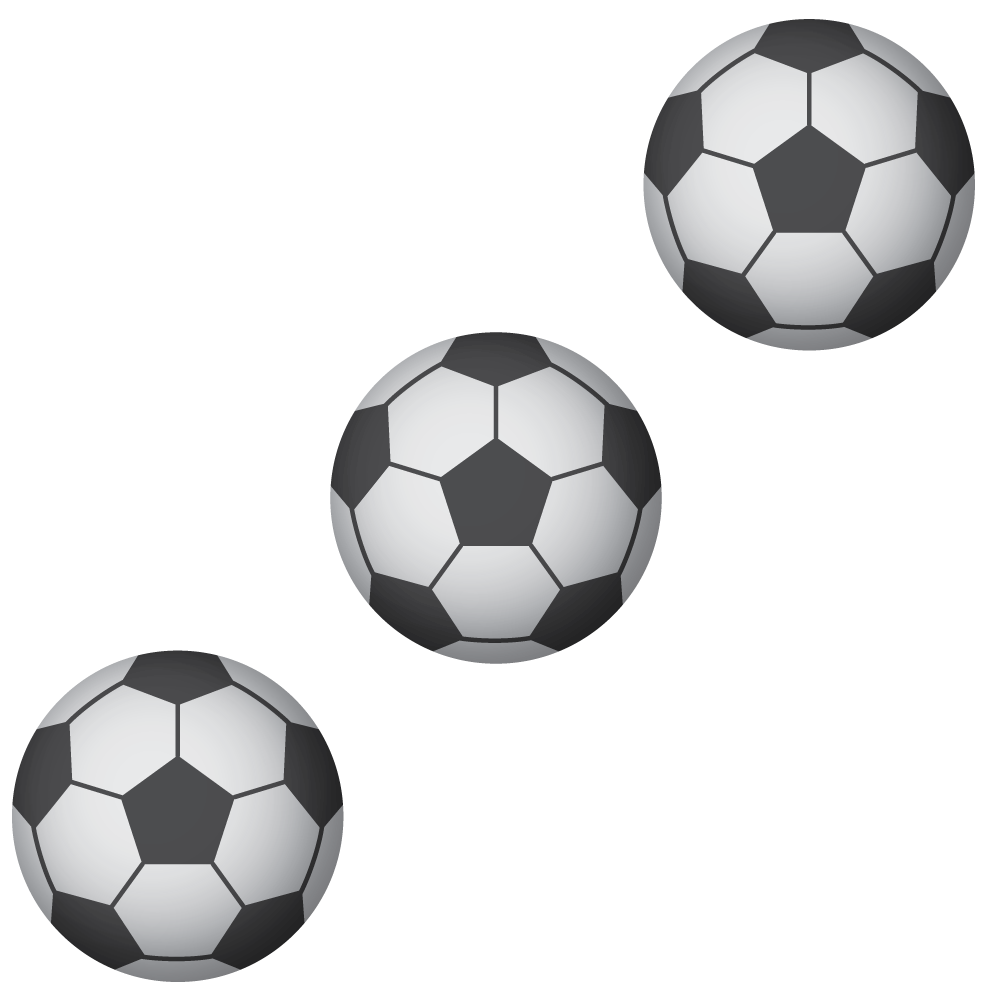 Hay 3 estrellas y 3 balones de fútbol.
Se ven diferentes, pero ambos grupos tienen 3 cosas.Creamos nuestros propios libros para mostrar grupos que tienen el mismo número de cosas en nuestro salón.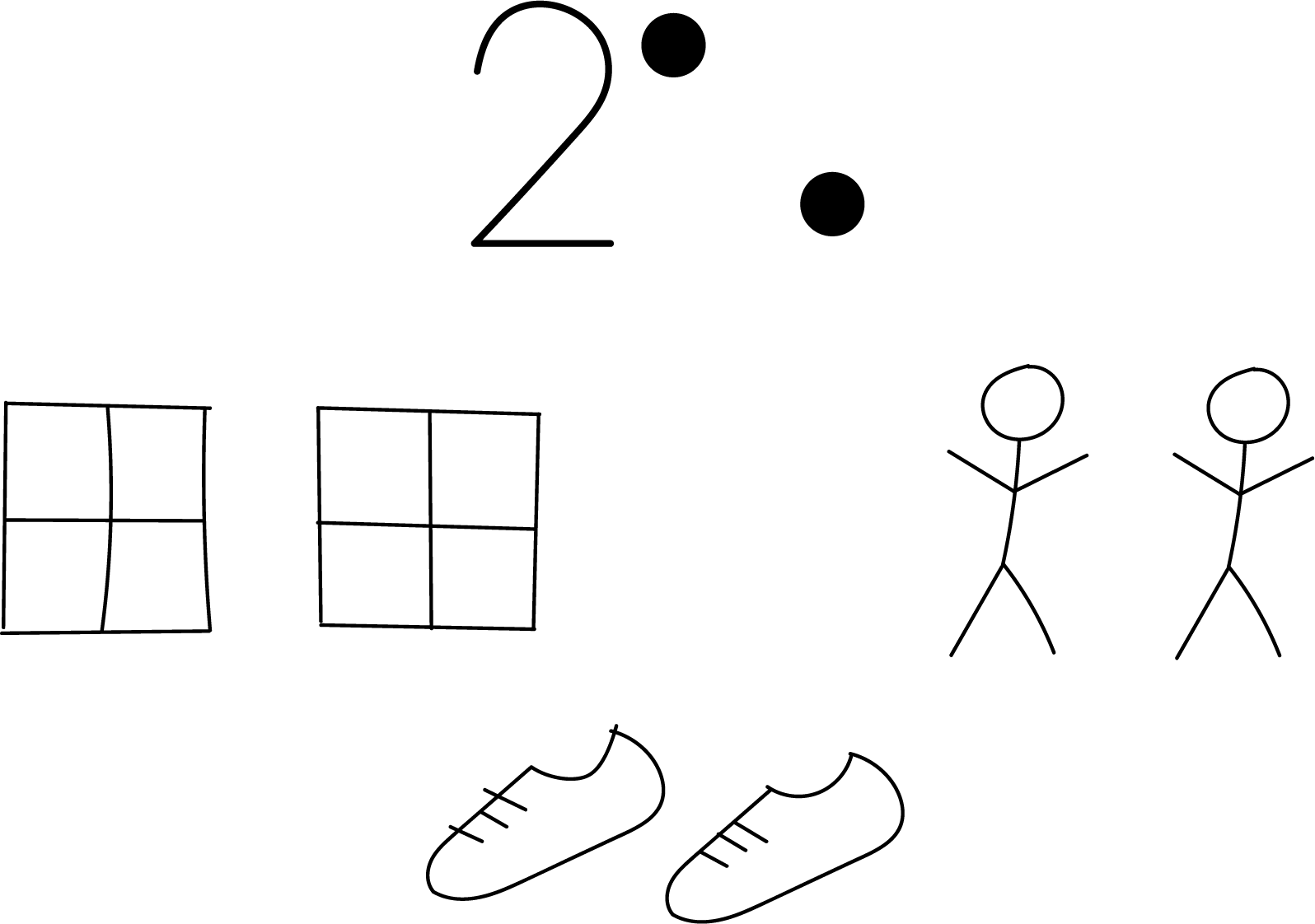 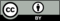 © CC BY 2021 Illustrative Mathematics®